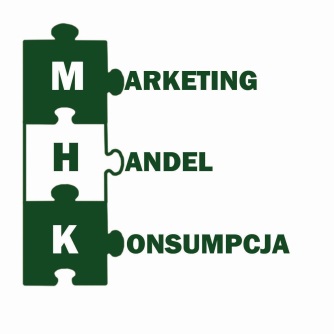 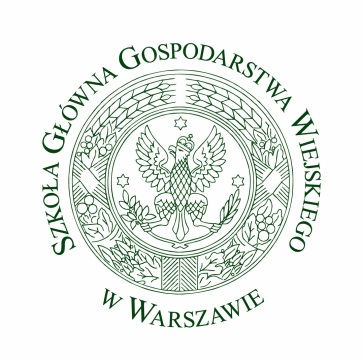 Szkoła Główna Gospodarstwa Wiejskiego w WarszawieZakład Badań KonsumpcjiWydział Nauk o Żywieniu Człowieka i KonsumpcjiorazZakład Marketingu i Analiz RynkowychWydział Nauk Ekonomicznychzapraszają naXXVI Zjazd Katedr 
Marketingu, Handlu i Konsumpcji„Współczesne  paradygmaty 
w  marketingu,  handlu  i  konsumpcji”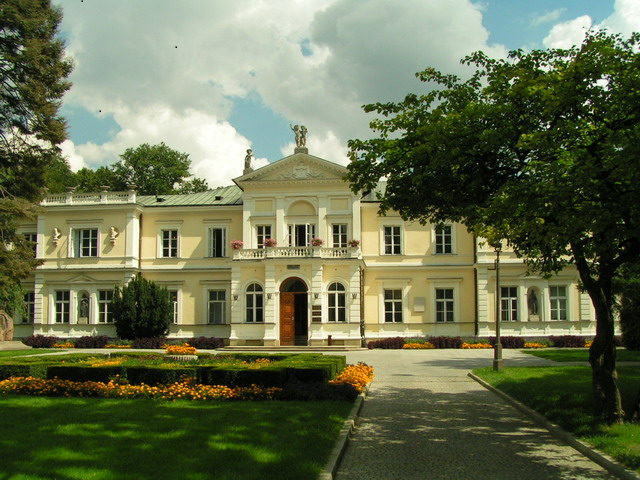 Warszawa, 18-20 września 2016 roku